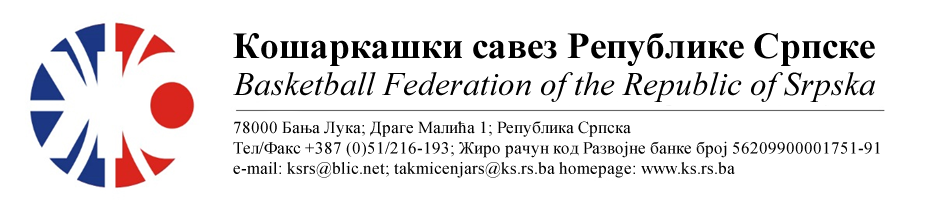 АДМИРАЛ БЕТ ПРВА ЖЕНСКА ЛИГА РЕПУБЛИКЕ СРПСКЕ
СЕЗОНА 2022/2023 Финале плај-офа			НАПОМЕНА: Службена лица су обавезна одмах, а најкасније у року 24 часа потврдити делегирање.Делегати образац бр.3 достављају до 15:00 следећег дана након одигране утакмице на е-маил: komesar@ks.rs.ba .Трошкове превоза службених лица обрачунавати по цијени горива 0.56 КМ.49.KK WBS BASKETBALL ОКК ИГМАН-ИСТ.ИЛИЏАМјестоДворанаТерминДелегат: Зечевић ЗдравкоДелегат: Зечевић Здравко1. Дојчиновић Миа2. Дејановић Јелена3. Симић ВиолетаТеслићСД Радолинка25.03.202318:00Бијељина, 21.03.2023.КОМЕСАР ТАКМИЧЕЊАМиодраг Ивановић ср.